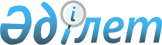 "2009 жылға арналған облыстық бюджет туралы" Оңтүстік Қазақстан облыстық мәслихатының 2008 жылғы 12 желтоқсандағы N 12/135-IV шешіміне өзгерістер мен толықтырулар енгізу туралы
					
			Күшін жойған
			
			
		
					Оңтүстік Қазақстан облыстық мәслихатының 2009 жылғы 9 шілдедегі N 19/229-IV шешімі. Оңтүстік Қазақстан облысы Әділет департаментінде 2009 жылғы 10 шілдеде N 2011 тіркелді. Қолданылу мерзімінің аяқталуына байланысты шешімнің күші жойылды - Оңтүстік Қазақстан облыстық мәслихатының 2012 жылғы 13 ақпандағы N 68-1 хатымен      Ескерту. Қолданылу мерзімінің аяқталуына байланысты шешімнің күші жойылды - Оңтүстік Қазақстан облыстық мәслихатының 2012.02.13 N 68-1 хатымен.

      Қазақстан Республикасының 2008 жылғы 4 желтоқсандағы Бюджет кодексіне және "Қазақстан Республикасындағы жергілікті мемлекеттік басқару және өзін-өзі басқару туралы" Қазақстан Республикасының 2001 жылғы 23 қаңтардағы Заңына сәйкес Оңтүстік Қазақстан облыстық мәслихаты ШЕШІМ ЕТТІ : 



      1. Оңтүстік Қазақстан облыстық мәслихатының 2008 жылғы 12 желтоқсандағы N 12/135-IV "2009 жылға арналған облыстық бюджет туралы" (нормативтік құқықтық актілерді мемлекеттік тіркеу Тізілімінде 2001-нөмірмен тіркелген, 2008 жылғы 25 желтоқсанда "Оңтүстік Қазақстан" газетінде жарияланған; Оңтүстік Қазақстан облыстық мәслихатының 2009 жылғы 11 ақпандағы N 13/173-IV "2009 жылға арналған облыстық бюджет туралы" Оңтүстік Қазақстан облыстық мәслихатының 2008 жылғы 12 желтоқсандағы N 12/135-IV шешіміне өзгерістер мен толықтырулар енгізу туралы", нормативтік құқықтық актілерді мемлекеттік тіркеу Тізілімінде 2003-нөмірмен тіркелген, 2009 жылғы 19 ақпанда "Оңтүстік Қазақстан" газетінің 25 санында жарияланған; 2009 жылғы 15 сәуірдегі N 16/209-IV "2009 жылға арналған облыстық бюджет туралы" Оңтүстік Қазақстан облыстық мәслихатының 2008 жылғы 12 желтоқсандағы N 12/135-IV шешіміне өзгерістер мен толықтырулар енгізу туралы", нормативтік құқықтық актілерді мемлекеттік тіркеу Тізілімінде 2006-нөмірмен тіркелген, 2009 жылғы 21 сәуірде "Оңтүстік Қазақстан" газетінің 59 санында жарияланған, 2009 жылғы 23 сәуірдегі N 17/214-IV "2009 жылға арналған облыстық бюджет туралы" Оңтүстік Қазақстан облыстық мәслихатының 2008 жылғы 12 желтоқсандағы N 12/135-IV шешіміне өзгерістер мен толықтырулар енгізу туралы", нормативтік құқықтық актілерді мемлекеттік тіркеу Тізілімінде 2007-нөмірмен тіркелген, 2009 жылғы 28 сәуірде "Оңтүстік Қазақстан" газетінің 63 санында жарияланған, шешімдерімен өзгерістер мен толықтырулар енгізілген) шешіміне мынадай өзгерістер мен толықтырулар енгізілсін: 



      1-тармақта: 

      1)-тармақшада: 

      "194 497 080" деген сандар "194 502 264" деген сандармен ауыстырылсын; 

      "11 849 617" деген сандар "11 932 863" деген сандармен ауыстырылсын; 

      "242 391" деген сандар "262 629" деген сандармен ауыстырылсын; 

      "182 405 072" деген сандар "182 305 072" деген сандармен ауыстырылсын; 

      мынадай мазмұндағы төртінші абзацпен толықтырылсын: 

      "негізгі капиталды сатудан түсетін түсімдер – 1 700 мың теңге"; 

      2)-тармақшада: 

      "192 039 659" деген сандар "192 038 697" деген сандармен ауыстырылсын; 

      4)-тармақшада: 

      екінші абзацта "3 102 505" деген сандар "2 440 355" деген сандармен ауыстырылсын; 

      5) тармақшада: 

      "1 386 066" деген сандар "1 392 212" деген сандармен ауыстырылсын; 

      6) тармақшада: 

      "-1 386 066" деген сандар "-1 392 212" деген сандармен ауыстырылсын; 

      "2 101 955" деген сандар "2 108 101" деген сандармен ауыстырылсын; 



      4-тармақтың бірінші бөлігінде: 

      "3 506 557" деген сандар "3 410 026" деген сандармен ауыстырылсын; 

      "1 868 130" деген сандар "1 914 079" деген сандармен ауыстырылсын; 



      5- тармақтың бірінші бөлігінде: 

      "2 121 191" деген сандар "1 914 849" деген сандармен ауыстырылсын; 

      мынадай мазмұндағы төртінші абзацпен толықтырылсын: 

      "Жұмылдыру дайындығы, азаматтық қорғаныс, авариялар мен табиғи апаттардың алдын алуды және жоюды ұйымдастыру басқармасына – 150 000 мың теңге"; 



      6-тармақтың бірінші бөлігінде: 

      "24 446 807" деген сандар "24 507 780" деген сандармен ауыстырылсын; 

      "2 020 904" деген сандар "1 952 904" деген сандармен ауыстырылсын; 

      "3 477 075" деген сандар "3 613 562" деген сандармен ауыстырылсын; 

      "424 341" деген сандар "429 341" деген сандармен ауыстырылсын; 

      "532 571" деген сандар "540 041" деген сандармен ауыстырылсын; 



      7-тармақта: 

      "241 000" деген сандар "243 000" деген сандармен ауыстырылсын. 



      аталған шешімнің 1-қосымшасы осы шешімнің 1-қосымшасына сәйкес жаңа редакцияда жазылсын. 



      2. Осы шешім 2009 жылдың 1 қаңтарынан бастап қолданысқа енгізіледі.       Облыстық мәслихат сессиясының төрағасы     М. Оразалиев 

      Облыстық мәслихаттың хатшысы               А. Досболов 

Оңтүстік Қазақстан облыстық мәслихатының 

2009 жылғы 9 шілдедегі N 19/229-IV 

шешіміне 1-қосымша Оңтүстік Қазақстан облыстық мәслихатының 

2008 жылғы 12 желтоқсандағы N 12/135-IV 

шешіміне 1-қосымша         2009 жылға арналған облыстық бюджет 
					© 2012. Қазақстан Республикасы Әділет министрлігінің «Қазақстан Республикасының Заңнама және құқықтық ақпарат институты» ШЖҚ РМК
				Санат Санат Санат Санат Сомасы, мың теңге Сынып Сынып Сынып Сомасы, мың теңге Ішкі сыныбы Ішкі сыныбы Сомасы, мың теңге Атауы Сомасы, мың теңге 1 1 1 2 3 1. КІРІСТЕР 194 502 264 САЛЫҚТЫҚ ТҮСІМДЕР 11 932 863 1 Салықтық түсімдер 11 932 863 01 Табыс салығы 6 047 962 2 Жеке табыс салығы 6 047 962 03 Әлеуметтiк салық 5 390 203 1 Әлеуметтік салық 5 390 203 05 Тауарларға, жұмыстарға және қызметтерге салынатын iшкi салықтар 494 698 3 Табиғи және басқа ресурстарды пайдаланғаны үшiн түсетiн түсiмдер 494 698 САЛЫҚТЫҚ ЕМЕС ТҮСІМДЕР 262 629 2 Салықтық емес түсімдер 262 629 01 Мемлекеттік меншіктен түсетін кірістер 7 506 1 Мемлекеттік кәсіпорындардың таза кірісі бөлігінің түсімдері 1 339 3 Мемлекет меншігіндегі акциялардың мемлекеттік пакетіне дивидендтер 367 5 Мемлекет меншігіндегі мүлікті жалға беруден түсетін кірістер 5 800 03 Мемлекеттік бюджеттен қаржыландырылатын мемлекеттік мекемелер ұйымдастыратын мемлекеттік сатып алуды өткізуден түсетін ақша түсімдері 75 1 Мемлекеттік бюджеттен қаржыландырылатын мемлекеттік мекемелер ұйымдастыратын мемлекеттік сатып алу өткізуден түсетін ақша түсімдері 75 04 Мемлекеттік бюджеттен қаржыландырылатын, сондай-ақ Қазақстан Республикасы Ұлттық Банкінің бюджетінен (шығыстар сметасынан) ұсталатын және қаржыландырылатын мемлекеттік мекемелер салатын айыппұлдар, өсімпұлдар, санкциялар, өндіріп алулар 254 564 1 Мұнай секторы ұйымдарынан түсетін түсімдерді қоспағанда, мемлекеттік бюджеттен қаржыландырылатын, сондай-ақ Қазақстан Республикасы Ұлттық Банкінің бюджетінен (шығыстар сметасынан) ұсталатын және қаржыландырылатын мемлекеттік мекемелер салатын айыппұлдар, өсімпұлдар, санкциялар, өндіріп алулар 254 564 06 Басқа салықтық емес түсімдер 484 1 Басқа салықтық емес түсімдер 484 НЕГІЗГІ КАПИТАЛДЫ САТУДАН ТҮСЕТІН ТҮСІМДЕР 1 700 3 Негізгі капиталды сатудан түсетін түсімдер 1 700 01 Мемлекеттік мекемелерге бекітілген мемлекеттік мүлікті сату 1 700 2 Жергілікті бюджеттен қаржыландырылатын мемлекеттік мекемелерге бекітілген мүлікті сатудан түсетін түсімдер 1 700 ТРАНСФЕРТТЕРДІҢ ТҮСІМДЕРІ 182 305 072 4 Трансферттердің түсімдері 182 305 072 01 Төмен тұрған мемлекеттiк басқару органдарынан алынатын трансферттер 139 204 2 Аудандық (қалалық) бюджеттерден трансферттер 139 204 02 Мемлекеттiк басқарудың жоғары тұрған органдарынан түсетiн трансферттер 182 165 868 1 Республикалық бюджеттен түсетiн трансферттер 182 165 868 Функционалдық топ Функционалдық топ Функционалдық топ Функционалдық топ Функционалдық топ Сомасы, мың теңге Кіші функция Кіші функция Кіші функция Кіші функция Сомасы, мың теңге Бюджеттік бағдарламалардың әкiмшiсi Бюджеттік бағдарламалардың әкiмшiсi Бюджеттік бағдарламалардың әкiмшiсi Сомасы, мың теңге Бағдарлама Бағдарлама Сомасы, мың теңге Атауы Сомасы, мың теңге 1 1 1 1 2 3 II. ШЫҒЫНДАР 192 038 697 01 Жалпы сипаттағы мемлекеттiк қызметтер көрсету 907 579 1 Мемлекеттiк басқарудың жалпы функцияларын орындайтын өкiлдi, атқарушы және басқа органдар 466 300 110 Облыс мәслихатының аппараты 42 445 001 Облыс мәслихатының қызметін қамтамасыз ету 42 445 120 Облыс әкімінің аппараты 423 855 001 Облыс әкімінің қызметін қамтамасыз ету 423 855 2 Қаржылық қызмет 327 372 257 Облыстың қаржы басқармасы 327 372 001 Қаржы басқармасының қызметін қамтамасыз ету 85 760 003 Біржолғы талондарды беруді ұйымдастыру және біржолғы талондарды өткізуден түсетін сомаларды толық жиналуын қамтамасыз ету 239 279 009 Коммуналдық меншікті жекешелендіруді ұйымдастыру 2 333 5 Жоспарлау және статистикалық қызмет 113 907 258 Облыстың экономика және бюджеттік жоспарлау басқармасы 113 907 001 Экономика және бюджеттік жоспарлау басқармасының қызметін қамтамасыз ету 113 907 02 Қорғаныс 583 276 1 Әскери мұқтаждар 36 727 250 Облыстың жұмылдыру дайындығы, азаматтық қорғаныс және авариялармен дүлей апаттардың алдын алуды және жоюды ұйымдастыру басқармасы 36 727 003 Жалпыға бірдей әскери міндетті атқару шеңберіндегі іс-шаралар 24 652 007 Аумақтық қорғанысты дайындау және облыстық ауқымдағы аумақтық қорғаныс 12 075 2 Төтенше жағдайлар жөнiндегi жұмыстарды ұйымдастыру 546 549 250 Облыстың жұмылдыру дайындығы, азаматтық қорғаныс және авариялармен дүлей апаттардың алдын алуды және жоюды ұйымдастыру басқармасы 546 549 001 Жұмылдыру дайындығы, азаматтық қорғаныс, авариялар мен табиғи апаттардың алдын алуды және жоюды ұйымдастыру басқармасының қызметін қамтамасыз ету 51 768 005 Облыстық ауқымдағы жұмылдыру дайындығы және жұмылдыру 13 469 006 Облыстық ауқымдағы төтенше жағдайлардың алдын алу және оларды жою 331 312 113 Жергілікті бюджеттерден алынатын трансферттер 150 000 03 Қоғамдық тәртіп, қауіпсіздік, құқық, сот, қылмыстық-атқару қызметі 5 453 088 1 Құқық қорғау қызметi 5 453 088 252 Облыстық бюджеттен қаржыландырылатын ішкі істердің атқарушы органы 5 302 605 001 Облыстық бюджеттен қаржыландырылатын ішкі істердің атқарушы органы қызметін қамтамасыз ету 5 152 789 002 Облыс аумағында қоғамдық тәртiптi қорғау және қоғамдық қауiпсiздiктi қамтамасыз ету 147 316 003 Қоғамдық тәртіпті қорғауға қатысатын азаматтарды көтермелеу 2 500 271 Облыстың құрылыс басқармасы 150 483 003 Ішкі істер органдарының объектілерін дамыту 150 483 04 Б i л i м беру 41 613 158 2 Бастауыш, негізгі орта және жалпы орта білім беру 5 985 883 260 Облыстың туризм, дене шынықтыру және спорт басқармасы 1 512 803 006 Балаларға спорт бойынша қосымша білім беру 1 302 078 007 Мамандандырылған бiлiм беру ұйымдарында спорттағы дарынды балаларға жалпы бiлiм беру 210 725 261 Облыстың білім басқармасы 4 473 080 003 Арнайы оқыту бағдарламалары бойынша жалпы білім беру 1 375 777 006 Мамандандырылған білім беру ұйымдарында дарынды балаларға жалпы білім беру 1 739 103 018 Жаңадан іске қосылатын білім беру объектілерін ұстауға аудандар (облыстық маңызы бар қалалар) бюджеттеріне берілетін ағымдағы нысаналы трансферттер 405 497 026 Аудандар (облыстық маңызы бар қалалар) бюджеттеріне білім беру саласында мемлекеттік жүйенің жаңа технологияларын енгізуге берілетін ағымдағы нысаналы трансферттер 678 977 048 Аудандардың (облыстық маңызы бар қалалардың) бюджеттеріне бастауыш, негізгі орта және жалпы орта білім беретін мемлекеттік мекемелердегі физика, химия, биология кабинеттерін оқу жабдығымен жарақтандыруға берілетін ағымдағы нысаналы трансферттер 135 201 058 Аудандардың (облыстық маңызы бар қалалардың) бюджеттеріне бастауыш, негізгі орта және жалпы орта білім беретін мемлекеттік мекемелерде лингафондық және мультимедиалық кабинеттер құруға берілетін ағымдағы нысаналы трансферттер 138 525 4 Техникалық және кәсіптік, орта білімнен кейінгі білім беру 3 992 067 253 Облыстың денсаулық сақтау басқармасы 401 664 043 Техникалық және кәсіптік, орта білімнен кейінгі білім беру мекемелерінде мамандар даярлау 401 664 261 Облыстың білім басқармасы 3 590 403 024 Техникалық және кәсіптік білім беру ұйымдарында мамандар даярлау 3 590 403 5 Мамандарды қайта даярлау және біліктіліктерін арттыру 1 036 850 252 Облыстық бюджеттен қаржыландырылатын ішкі істердің атқарушы органы 33 684 007 Кадрлардың біліктілігін арттыру және оларды қайта даярлау 33 684 253 Облыстың денсаулық сақтау басқармасы 174 259 003 Кадрларының біліктілігін арттыру және оларды қайта даярлау 109 877 060 Кадрларды даярлау және қайта даярлау 64 382 261 Облыстың білім басқармасы 828 907 010 Кадрлардың біліктілігін арттыру және оларды қайта даярлау 164 809 060 Кадрларды даярлау және қайта даярлау 664 098 9 Бiлiм беру саласындағы өзге де қызметтер 30 598 358 261 Облыстың білім басқармасы 5 592 594 001 Білім басқармасының қызметін қамтамасыз ету 60 190 004 Білім берудің мемлекеттік облыстық мекемелерінде білім беру жүйесін ақпараттандыру 14 270 005 Білім берудің мемлекеттік облыстық мекемелер үшін оқулықтар мен оқу-әдiстемелiк кешендерді сатып алу және жеткізу 27 903 007 Облыстық ауқымда мектеп олимпиадаларын, мектептен тыс іс-шараларды және конкурстар өткізу 41 050 008 Өңірлік жұмыспен қамту және кадрларды қайта даярлау стратегиясын іске асыру шеңберінде білім беру объектілерін күрделі, ағымдағы жөндеу 1 786 374 009 Аудандардың (облыстық маңызы бар қалалардың) бюджеттеріне өңірлік жұмыспен қамту және кадрларды қайта даярлау стратегиясын іске асыру шеңберінде білім беру объектілерін күрделі, ағымдағы жөндеуге берілетін ағымдағы нысаналы трансферттер 3 410 026 011 Балалар мен жасөспiрiмдердiң психикалық денсаулығын зерттеу және халыққа психологиялық-медициналық-педагогикалық консультациялық көмек көрсету 201 862 012 Дамуында проблемалары бар балалар мен жасөспірімдерді оңалту және әлеуметтік бейімдеу 50 919 014 Аудандық (облыстық маңызы бар қалалар) бюджеттерге электрондық үкімет шеңберінде адами капиталды дамытуға берілетін нысаналы даму трансферттері Аудандық (облыстық маңызы бар қалалар) бюджеттерге электрондық үкімет шеңберінде адами капиталды дамытуға берілетін нысаналы даму трансферттері 271 Облыстың құрылыс басқармасы 25 005 764 004 Білім беру объектілерін салуға және қайта жаңартуға аудандар (облыстық маңызы бар қалалар) бюджеттеріне берілетін нысаналы даму трансферттері 24 507 780 037 Білім беру объектілерін салу және реконструкциялау 497 984 05 Денсаулық сақтау 43 822 455 1 Кең бейiндi ауруханалар 15 433 347 253 Облыстың денсаулық сақтау басқармасы 15 433 347 004 Бастапқы медициналық-санитарлық көмек және денсаулық сақтау ұйымдары мамандарының жолдамасы бойынша стационарлық медициналық көмек көрсету 15 433 347 2 Халықтың денсаулығын қорғау 807 994 253 Облыстың денсаулық сақтау басқармасы 807 994 005 Жергiлiктi денсаулық сақтау ұйымдары үшiн қан, оның құрандас бөліктері мен препараттарын өндiру 338 232 006 Ана мен баланы қорғау 252 981 007 Салауатты өмір салтын насихаттау 215 952 017 Шолғыншы эпидемиологиялық қадағалау жүргізу үшін тест-жүйелерін сатып алу 829 3 Мамандандырылған медициналық көмек 7 818 261 253 Облыстың денсаулық сақтау басқармасы 7 818 261 009 Әлеуметтік-елеулі және айналадағылар үшін қауіп төндіретін аурулармен ауыратын адамдарға медициналық көмек көрсету 5 981 802 019 Туберкулез ауруларын туберкулез ауруларына қарсы препараттарымен қамтамасыз ету 128 196 020 Диабет ауруларын диабетке қарсы препараттарымен қамтамасыз ету 276 943 021 Онкологиялық ауруларды химия препараттарымен қамтамасыз ету 123 333 022 Бүйрек жетімсіз ауруларды дәрі-дәрмек құралдарымен, диализаторлармен, шығыс материалдарымен және бүйрегі алмастырылған ауруларды дәрі-дәрмек құралдарымен қамтамасыз ету 137 276 026 Гемофилиямен ауыратын ересек адамдарды емдеу кезінде қанның ұюы факторларымен қамтамасыз ету 270 356 027 Халыққа иммундық алдын алуды жүргізу үшін дәрiлiк заттарды, вакциналарды және басқа иммунды биологиялық препараттарды орталықтандырылған сатып алу 900 355 4 Емханалар 11 216 296 253 Облыстың денсаулық сақтау басқармасы 11 216 296 010 Халыққа бастапқы медициналық-санитарлық көмек көрсету 9 460 977 014 Халықтың жекелеген санаттарын амбулаториялық деңгейде дәрілік заттармен және мамандандырылған балалар және емдік тамақ өнімдерімен қамтамасыз ету 1 755 319 5 Медициналық көмектiң басқа түрлерi 1 820 105 253 Облыстың денсаулық сақтау басқармасы 1 820 105 011 Жедел және шұғыл көмек көрсету және санитарлық авиация 1 773 504 012 Төтенше жағдайларда халыққа медициналық көмек көрсету 46 601 9 Денсаулық сақтау саласындағы өзге де қызметтер 6 726 452 253 Облыстың денсаулық сақтау басқармасы 2 848 919 001 Денсаулық сақтау басқармасының қызметін қамтамасыз ету 100 337 002 Өңірлік жұмыспен қамту және кадрларды қайта даярлау стратегиясын іске асыру шеңберінде денсаулық сақтау объектілерін күрделі, ағымдағы жөндеу 1 519 332 008 Қазақстан Республикасында ЖҚТБ індетінің алдын алу және қарсы күрес жөніндегі іс-шараларды іске асыру 679 536 013 Патологоанатомиялық союды жүргізу 60 633 016 Азаматтарды елді мекеннің шегінен тыс емделуге тегін және жеңілдетілген жол жүрумен қамтамасыз ету 13 638 018 Ақпараттық талдау орталықтарының қызметін қамтамасыз ету 39 063 023 Ауылдық жерге жұмыс істеуге жіберілген медицина және фармацевтика қызметкерлерін әлеуметтік қолдау 50 000 028 Жаңадан iске қосылатын денсаулық сақтау объектiлерiн ұстау 386 380 271 Облыстың құрылыс басқармасы 3 877 533 038 Денсаулық сақтау объектілерін салу және реконструкциялау 3 877 533 06 Әлеуметтiк көмек және әлеуметтiк қамсыздандыру 6 400 274 1 Әлеуметтiк қамтамасыз ету 2 363 159 256 Облыстың жұмыспен қамту мен әлеуметтік бағдарламаларды үйлестіру басқармасы 1 748 006 002 Жалпы үлгідегі мүгедектер мен қарттарды әлеуметтік қамтамасыз ету 1 748 006 261 Облыстың білім басқармасы 569 930 015 Жетiм балаларды, ата-анасының қамқорлығынсыз қалған балаларды әлеуметтік қамсыздандыру 569 930 271 Облыстың құрылыс басқармасы 45 223 039 Әлеуметтік қамтамасыз ету объектілерін салу және реконструкциялау 45 223 2 Әлеуметтiк көмек 3 348 336 256 Облыстың жұмыспен қамту мен әлеуметтік бағдарламаларды үйлестіру басқармасы 3 348 336 003 Мүгедектерге әлеуметтік қолдау көрсету 139 457 020 Аудандар (облыстық маңызы бар қалалар) бюджеттеріне ең төменгі күнкөріс деңгейі мөлшерінің өсуіне байланысты мемлекеттік атаулы әлеуметтік көмек пен 18 жасқа дейінгі балаларға айсайынғы мемлекеттік жәрдемақы төлеуге берілетін ағымдағы нысаналы трансферттер 1 468 041 027 Аудандар (облыстық маңызы бар қалалар) бюджеттеріне әлеуметтік жұмыс орындары және жастар тәжірибесі бағдарламасын кеңейтуге ағымдағы нысаналы трансферттер 1 740 838 9 Әлеуметтiк көмек және әлеуметтiк қамтамасыз ету салаларындағы өзге де қызметтер 688 779 256 Облыстың жұмыспен қамту мен әлеуметтік бағдарламаларды үйлестіру басқармасы 688 779 001 Жұмыспен қамту мен әлеуметтік бағдарламаларды үйлестіру басқармасының қызметін қамтамасыз ету 66 464 005 Өңірлік жұмыспен қамту және кадрларды қайта даярлау стратегиясын іске асыру шеңберінде әлеуметтік қамсыздандыру объектілерін күрделі, ағымдағы жөндеу 85 700 018 Республикалық бюджеттен берілетін нысаналы трансферттер есебiнен үкіметтік емес секторда мемлекеттік әлеуметтік тапсырысты орналастыру 32 105 022 Аудандар (облыстық маңызы бар қалалар) бюджеттеріне медициналық-әлеуметтік мекемелерде тамақтану нормаларын ұлғайтуға берілетін ағымдағы нысаналы трансферттер 13 674 113 Жергілікті бюджеттерден алынатын трансферттер 490 836 07 Тұрғын үй-коммуналдық шаруашылық 19 691 362 1 Тұрғын үй шаруашылығы 5 424 336 271 Облыстың құрылыс басқармасы 5 424 336 010 Мемлекеттік коммуналдық тұрғын үй қорының тұрғын үйін салуға және (немесе) сатып алуға аудандар (облыстық маңызы бар қалалар) бюджеттеріне берілетін нысаналы даму трансферттері 531 000 012 Аудандық (облыстық маңызы бар қалалардың) бюджеттерге инженерлік коммуникациялық инфрақұрылымды дамытуға, жайластыруға және (немесе) сатып алуға берілетін нысаналы даму трансферттері 1 952 904 013 Коммуналдық шаруашылықты дамытуға аудандар (облыстық маңызы бар қалалар) бюджеттеріне нысаналы даму трансферттері Коммуналдық шаруашылықты дамытуға аудандар (облыстық маңызы бар қалалар) бюджеттеріне нысаналы даму трансферттері 045 Аудандық (облыстық маңызы бар қалалардың) бюджеттерге өңірлік жұмыспен қамту және кадрларды қайта даярлау стратегиясын іске асыру шеңберінде инженерлік-коммуникациялық инфрақұрылымды дамытуға және елді мекендерді көркейтуге берілетін нысаналы даму трансферттері 2 124 432 049 Өңірлік жұмыспен қамту және кадрларды қайта даярлау стратегиясын іске асыру шеңберінде инженерлік-коммуникациялық инфрақұрылымды дамыту және елді мекендерді көріктендіру 816 000 2 Коммуналдық шаруашылық 14 267 026 279 Облыстың энергетика және коммуналдық шаруашылық басқармасы 11 519 276 001 Энергетика және коммуналдық шаруашылық басқармасының қызметін қамтамасыз ету 36 256 004 Елді мекендерді газдандыру 91 986 010 Сумен жабдықтау жүйесін дамытуға аудандар (облыстық маңызы бар қалалар) бюджеттеріне берілетін нысаналы даму трансферттері 3 613 562 014 Коммуналдық шаруашылық дамытуға аудандар (облыстық маңызы бар қалалар) бюджеттеріне нысаналы даму трансферттері 429 341 015 Аудандық (облыстық маңызы бар қалалардың) бюджеттерге өңірлік жұмыспен қамту және кадрларды қайта даярлау стратегиясын іске асыру шеңберінде инженерлік-коммуникациялық инфрақұрылымды жөндеуге және елді-мекендерді көркейтуге берілетін нысаналы даму трансферттері 2 664 355 016 Аудандық (облыстық маңызы бар қалалардың) бюджеттерге өңірлік жұмыспен қамту және кадрларды қайта даярлау стратегиясын іске асыру шеңберінде инженерлік-коммуникациялық инфрақұрылымды дамытуға және елді мекендерді көркейтуге берілетін нысаналы даму трансферттері 2 768 927 113 Жергілікті бюджеттерден алынатын трансферттер 1 914 849 254 Облыстың табиғи ресурстар және табиғатты пайдалануды реттеу басқармасы 2 747 750 007 Өңірлік жұмыспен қамту және кадрларды қайта даярлау стратегиясын іске асыру шеңберінде су шаруашылығы құрылыстары және ерекше қорғалатын табиғи аумақтарды жөндеу 2 747 750 08 Мәдениет, спорт, туризм және ақпараттық кеңістiк 3 605 365 1 Мәдениет саласындағы қызмет 1 304 929 262 Облыстың мәдениет басқармасы 795 397 001 Мәдениет басқармасының қызметін қамтамасыз ету 28 608 003 Мәдени-демалыс жұмысын қолдау 75 401 005 Тарихи-мәдени мұралардың сақталуын және оған қол жетімді болуын қамтамасыз ету 138 837 007 Театр және музыка өнерін қолдау 552 551 113 Жергілікті бюджеттерден алынатын трансферттер 271 Облыстың құрылыс басқармасы 509 532 016 Мәдениет объектілерін дамыту 509 532 2 Спорт 1 111 335 260 Облыстың туризм, дене шынықтыру және спорт басқармасы 1 111 335 001 Дене шынықтыру және спорт басқармасының қызметін қамтамасыз ету 29 917 003 Облыстық деңгейде спорт жарыстарын өткізу 56 029 004 Әртүрлi спорт түрлерi бойынша облыстық құрама командаларының мүшелерiн дайындау және олардың республикалық және халықаралық спорт жарыстарына қатысуы 1 025 389 3 Ақпараттық кеңiстiк 642 214 259 Облыстың мұрағат және құжаттама басқармасы 208 778 001 Мұрағат және құжаттама басқармасының қызметін қамтамасыз ету 17 190 002 Мұрағат қорының сақталуын қамтамасыз ету 191 588 262 Облыстың мәдениет басқармасы 173 756 008 Облыстық кітапханалардың жұмыс істеуін қамтамасыз ету 173 756 263 Облыстың ішкі саясат басқармасы 230 000 002 Бұқаралық ақпарат құралдары арқылы мемлекеттік ақпарат саясатын жүргізу 230 000 264 Облыстың тілдерді дамыту басқармасы 29 680 001 Тілдерді дамыту жөніндегі басқарманың қызметін қамтамасыз ету 17 109 002 Мемлекеттiк тiлдi және Қазақстан халықтарының басқа да тiлдерін дамыту 12 571 4 Туризм 5 064 260 Облыстың туризм, дене шынықтыру және спорт басқармасы 5 064 013 Туристік қызметті реттеу 5 064 9 Мәдениет, спорт, туризм және ақпараттық кеңiстiктi ұйымдастыру жөнiндегi өзге де қызметтер 541 823 260 Облыстың туризм, дене шынықтыру және спорт басқармасы 128 678 002 Өңірлік жұмыспен қамту және кадрларды қайта даярлау стратегиясын іске асыру шеңберінде спорт объектілерін күрделі, ағымдағы жөндеу 128 678 262 Облыстың мәдениет басқармасы 36 100 009 Өңірлік жұмыспен қамту және кадрларды қайта даярлау стратегиясын іске асыру шеңберінде мәдениет объектілерін күрделі, ағымдағы жөндеу 36 100 263 Облыстың ішкі саясат басқармасы 377 045 001 Ішкі саясат басқармасының қызметін қамтамасыз ету 355 861 003 Жастар саясаты саласында өңірлік бағдарламаларды іске асыру 21 184 113 Жергілікті бюджеттерден алынатын трансферттер 09 Отын-энергетика кешенi және жер қойнауын пайдалану 540 041 9 Отын-энергетика кешені және жер қойнауын пайдалану саласындағы өзге де қызметтер 540 041 279 Облыстың энергетика және коммуналдық шаруашылық басқармасы 540 041 011 Жылу-энергетикалық жүйені дамытуға аудандар (облыстық маңызы бар қалалар) бюджеттеріне нысаналы даму трансферттері 540 041 10 Ауыл, су, орман, балық шаруашылығы, ерекше қорғалатын табиғи аумақтар, қоршаған ортаны және жануарлар дүниесін қорғау, жер қатынастары 6 482 202 1 Ауыл шаруашылығы 4 568 593 255 Облыстың ауыл шаруашылығы басқармасы 4 568 593 001 Ауыл шаруашылығы басқармасының қызметін қамтамасыз ету 53 090 002 Тұқым шаруашылығын қолдау 216 946 010 Асыл тұқымды мал шаруашылығын қолдау 411 889 011 Өндірілетін ауыл шаруашылығы дақылдарының өнімділігі мен сапасын арттыруды қолдау 786 889 014 Ауыл шаруашылығы тауарларын өндірушілерге су жеткізу бойынша көрсетілетін қызметтердің құнын субсидиялау 290 494 016 Жемiс-жидек дақылдарының және жүзiмнің көп жылдық көшеттерiн отырғызу және өсiруді қамтамасыз ету 746 760 020 Көктемгі егіс және егін жинау жұмыстарын жүргізу үшін қажетті жанар-жағар май және басқа да тауар-материалдық құндылықтарының құнын арзандату 2 021 000 099 Аудандардың (облыстық маңызы бар қалалардың) бюджеттеріне ауылдық елді мекендер саласының мамандарын әлеуметтік қолдау шараларын іске асыру үшін берілетін ағымдағы нысаналы трансферттер 41 525 2 Су шаруашылығы 617 787 254 Облыстың табиғи ресурстар және табиғатты пайдалануды реттеу басқармасы 536 408 002 Су қорғау аймақтарын, су объектiлерi белдеулерiн белгiлеу 23 055 003 Коммуналдық меншіктегі су шаруашылығы құрылыстарының жұмыс істеуін қамтамасыз ету 370 263 004 Ерекше авариялы су шаруашылығы құрылыстары мен гидромелиорациялық жүйелердi қалпына келтiру 143 090 255 Облыстың ауыл шаруашылығы басқармасы 81 379 009 Ауыз сумен жабдықтаудың баламасыз көздерi болып табылатын сумен жабдықтаудың аса маңызды топтық жүйелерiнен ауыз су беру жөніндегі қызметтердің құнын субсидиялау 81 379 3 Орман шаруашылығы 239 786 254 Облыстың табиғи ресурстар және табиғатты пайдалануды реттеу басқармасы 239 786 005 Ормандарды сақтау, қорғау, молайту және орман өсiру 232 156 006 Жануарлар дүниесін қорғау 7 630 5 Қоршаған ортаны қорғау 392 356 254 Облыстың табиғи ресурстар және табиғатты пайдалануды реттеу басқармасы 392 356 001 Табиғи ресурстар және табиғатты пайдалануды реттеу басқармасының қызметін қамтамасыз ету 53 188 008 Қоршаған ортаны қорғау жөнінде іс-шаралар өткізу 242 240 010 Ерекше қорғалатын табиғи аумақтарды күтіп-ұстау және қорғау 96 928 6 Жер қатынастары 25 314 251 Облыстық жер қатынастары басқармасы 25 314 001 Жер қатынастары басқармасының қызметін қамтамасыз ету 25 314 9 Ауыл, су, орман, балық шаруашылығы және қоршаған ортаны қорғау мен жер қатынастары саласындағы өзге де қызметтер 638 366 255 Облыстың ауыл шаруашылығы басқармасы 514 266 013 Малшаруашылығы өнімдерінің өнімділігін және сапасын арттыру 360 562 017 Қазақстандық мақта талшығының сапасын сараптау 153 704 258 Облыстың экономика және бюджеттік жоспарлау басқармасы 124 100 004 Аудандық (облыстық маңызы бар қалалар) бюджеттеріне өңірлік жұмыспен қамту және кадрларды қайта даярлау стратегиясын іске асыру шеңберінде кенттердегі, ауылдардағы (селолардағы), ауылдық (селолық) округтердегі әлеуметтік жобаларды қаржыландыруға берілетін ағымдағы нысаналы трансферттер 124 100 11 Өнеркәсіп, сәулет, қала құрылысы және құрылыс қызметі 2 249 706 1 Өнеркәс i п 2 104 541 265 Облыстың кәсіпкерлік және өнеркәсіп басқармасы 2 104 541 012 Оңтүстік арнайы экономикалық аймағының инфрақұрылымын дамыту 2 104 541 2 Сәулет, қала құрылысы және құрылыс қызметі 145 165 267 Облыстың мемлекеттік сәулет-құрылыс бақылауы басқармасы 62 757 001 Мемлекеттік сәулет-құрылыстық бақылау басқармасының қызметін қамтамасыз ету 62 757 271 Облыстың құрылыс басқармасы 41 710 001 Құрылыс басқармасының қызметін қамтамасыз ету 41 710 272 Облыстың сәулет және қала құрылысы басқармасы 40 698 001 Сәулет және қала құрылысы басқармасының қызметін қамтамасыз ету 40 698 12 Көлiк және коммуникациялар 16 680 942 1 Автомобиль көлiгi 7 815 044 268 Облыстың жолаушылар көлігі және автомобиль жолдары басқармасы 7 815 044 003 Автомобиль жолдарының жұмыс істеуін қамтамасыз ету 4 618 178 007 Көлік инфрақұрылымын дамытуға аудандар (облыстық маңызы бар қалалар) бюджеттеріне берілетін нысаналы даму трансферттері 236 411 008 Аудандық (облыстық маңызы бар қалалар) бюджеттеріне аудандық маңызы бар автомобиль жолдарын (қала көшелерін) күрделі және орташа жөндеуден өткізуге берілетін ағымдағы нысаналы трансферттер 2 960 455 9 Көлiк және коммуникациялар саласындағы өзге де қызметтер 8 865 898 268 Облыстың жолаушылар көлігі және автомобиль жолдары басқармасы 8 865 898 001 Жолаушылар көлігі және автомобиль жолдары басқармасының қызметін қамтамасыз ету 43 059 002 Көлік инфрақұрылымын дамыту 1 282 012 005 Әлеуметтiк маңызы бар ауданаралық (қалааралық) қатынастар бойынша жолаушылар тасымалын ұйымдастыру 66 447 009 Аудандық (облыстық маңызы бар қалалар) бюджеттеріне өңірлік жұмыспен қамту және кадрларды қайта даярлау стратегиясын іске асыру шеңберінде аудандық маңызы бар автомобиль жолдарын және қалалардың көшелерін жөндеуге және ұстауға берілетін ағымдағы нысаналы трансферттер 1 914 079 010 Аудандық (облыстық маңызы бар қалалар) бюджеттеріне өңірлік жұмыспен қамту және кадрларды қайта даярлау стратегиясын іске асыру шеңберінде аудандық маңызы бар автомобиль жолдарын және қалалардың көшелерін салуға және қайта жаңартуға берілетін ағымдағы нысаналы трансферттер 1 859 925 013 Өңірлік жұмыспен қамту және кадрларды қайта даярлау стратегиясын іске асыру шеңберінде облыстық маңызы бар автомобиль жолдарын және қалалардың көшелерін жөндеу және ұстау 2 851 098 014 Өңірлік жұмыспен қамту және кадрларды қайта даярлау стратегиясын іске асыру шеңберінде облыстық маңызы бар автомобиль жолдарын және қалалардың көшелерін салу және қайта жаңарту 849 278 113 Жергілікті бюджеттерден алынатын трансферттер 13 Басқалар 348 313 1 Экономикалық қызметтерді реттеу 49 311 265 Облыстың кәсіпкерлік және өнеркәсіп басқармасы 49 311 001 Кәсіпкерлік және өнеркәсіп басқармасының қызметін қамтамасыз ету 49 311 9 Өзге де 299 002 257 Облыстың қаржы басқармасы 243 000 012 Облыстық жергілікті атқарушы органының резервi 243 000 265 Облыстың кәсіпкерлік және өнеркәсіп басқармасы 56 002 007 Индустриялық-инновациялық даму стратегиясын іске асыру 56 002 14 Борышқа қызмет көрсету 67 418 1 Борышқа қызмет көрсету 67 418 257 Облыстың қаржы басқармасы 67 418 004 Жергілікті атқарушы органдардың борышына қызмет көрсету 67 418 15 Трансферттер 43 593 518 1 Трансферттер 43 593 518 257 Облыстың қаржы басқармасы 43 593 518 007 Субвенциялар 41 961 275 011 Нысаналы трансферттерді қайтару 155 096 024 Мемлекеттік органдардың функцияларын мемлекеттік басқарудың төмен тұрған деңгейлерінен жоғарғы деңгейлерге беруге байланысты жоғары тұрған бюджеттерге берілетін ағымдағы нысаналы трансферттер 1 208 415 026 Заңнаманың өзгеруіне байланысты жоғары тұрған бюджеттен төмен тұрған бюджеттерге өтемақыға берілетін ағымдағы нысаналы трансферттер 268 732 III. ТАЗА БЮДЖЕТТІК КРЕДИТ БЕРУ -1 369 000 Функционалдық топ Функционалдық топ Функционалдық топ Функционалдық топ Функционалдық топ Сомасы, мың теңге Кіші функция Кіші функция Кіші функция Кіші функция Сомасы, мың теңге Бюджеттік бағдарламалардың әкiмшiсi Бюджеттік бағдарламалардың әкiмшiсi Бюджеттік бағдарламалардың әкiмшiсi Сомасы, мың теңге Бағдарлама Бағдарлама Сомасы, мың теңге Атауы Сомасы, мың теңге БЮДЖЕТТІК КРЕДИТТЕР 699 000 07 Тұрғын үй-коммуналдық шаруашылық 699 000 1 Тұрғын үй шаруашылығы 699 000 271 Облыстың құрылыс басқармасы 699 000 009 Тұрғын үй салуға және (немесе) сатып алуға аудандар (облыстық маңызы бар қалалар) бюджеттеріне кредит беру 699 000 Санаты Санаты Санаты Санаты Санаты Сомасы, мың теңге Сыныбы Сыныбы Сыныбы Сыныбы Сомасы, мың теңге Iшкi сыныбы Iшкi сыныбы Iшкi сыныбы Сомасы, мың теңге Ерекшелiгi Ерекшелiгi Сомасы, мың теңге Атауы Сомасы, мың теңге БЮДЖЕТТІК КРЕДИТТЕРДІ ӨТЕУ 2 068 000 5 Бюджеттік кредиттерді өтеу 2 068 000 01 Бюджеттік кредиттерді өтеу 2 068 000 1 Мемлекеттік бюджеттен берілген бюджеттік кредиттерді өтеу 2 068 000 IV. ҚАРЖЫ АКТИВТЕРІМЕН ЖАСАЛАТЫН ОПЕРАЦИЯЛАР БОЙЫНША САЛЬДО 2 440 355 Функционалдық топ Функционалдық топ Функционалдық топ Функционалдық топ Функционалдық топ Сомасы, мың теңге Кіші функция Кіші функция Кіші функция Кіші функция Сомасы, мың теңге Бюджеттік бағдарламалардың әкiмшiсi Бюджеттік бағдарламалардың әкiмшiсi Бюджеттік бағдарламалардың әкiмшiсi Сомасы, мың теңге Бағдарлама Бағдарлама Сомасы, мың теңге Атауы Сомасы, мың теңге ҚАРЖЫ АКТИВТЕРІН САТЫП АЛУ 2 440 355 13 Басқалар 2 440 355 9 Өзге де 2 440 355 257 Облыстың қаржы басқармасы 2 440 355 005 Заңды тұлғалардың жарғылық капиталын қалыптастыру немесе ұлғайту 2 440 355 Жергілікті бюджет қаражаты есебінен 2 440 355 V. БЮДЖЕТ ПРОФИЦИТІ 1 392 212 VI. БЮДЖЕТ ПРОФИЦИТІН ПАЙДАЛАНУ -1 392 212 